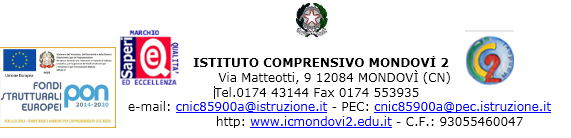 ORARIO VIDEO LEZIONI con Zoom SCUOLA PRIMARIAPLESSO 	BreolungiPLESSO 	AltipianoPLESSO  PianfeiPLESSO 	Sant’AnnaPLESSO 	Borgo AragnoLUNEDÌMARTEDÌMERCOLEDÌGIOVEDÌVENERDÌ16.00 = cl. 5Area antropologica(ins. Dadone, Teobaldo, Cravero)16.00 = cl. 3Area umanistica(ins. Chiappa, Cravero)17.00 = cl. 4Area umanistica(ins. Boetti, Cravero)17.00 = cl. 5Area umanistica(ins. Chiappa, Vinai, Sapia, Dadone)17.00 = cl. 1Area scientifica(ins. Tripoli, Teobaldo)17.00 = cl. 2Area scientifica(ins. Ferraresi, Palmariggi, Dadone)17.00 = cl. 3Area scientifica(ins. Ferraresi, Palmariggi)18.00 = cl. 1Area umanistica(ins. Teobaldo, Cravero)17.00 = cl. 4Area umanistica(ins. Boetti, Cravero)17.50 = cl. 3Area umanistica(ins. Chiappa, Cravero)18.00 = cl. 4 Area scientifica(ins Tripoli, Dadone)18.00 = cl. 5Area scientifica(ins. Tripoli, Dadone, Sapia)18.00 = cl. 2Area umanistica(ins. Boetti, Dadone, Cravero)18.00 = cl. 4Scienze- Inglese(ins. Dadone, Ferraresi)LUNEDÌMARTEDÌMERCOLEDÌGIOVEDÌVENERDÌ11.00 = cl. 5B (Ins. Grillo, Tomatis)11.00 = cl. 1AArea umanistica(Ins. Re, Ponzo, Rossini, Salvagno M.)11.00 = cl. 4BArea scientifica(Ins. Cavarero, Bologna)11.00 = cl. 1AArea scientifica(Ins. D’Ambrosio, Ponzo, Re)11.00 = cl. 5B (Ins. Bessone)14.30 = cl. 1BArea umanistica(Ins. Gazzola, Salvagno)14.00 = cl. 5A (Ins. Bessone)11.00 = cl. 5B(Ins. Bessone, Caturano, Salvagno M., Bono)14.30 = cl. 2BArea umanistica(Ins. Sampò N., Filippi)14.30 = cl. 1BArea scientifica(ins. Gazzola, Di Marco, D’Ambrosio)14.30 = cl. 2BArea scientifica(Ins. De Martino, Sampo’ N., Bordino, Rossini)16.00 = cl. 2BArea umanistica(Ins. Iannelli, Filippi)14.30 = cl. 1BArea umanistica(Ins. Gazzola, Di Marco, Salvagno M.)15.30 = cl. 4AArea scientifica(Ins. Mondino, Cavarero)15.00 = cl. 5C (Ins. Seghetti, Grillo, Caturano, Tiso)15.30 = cl. 4AArea umanistica(Ins. Mondino, Cravero)17.00 = cl. 2AArea scientifica(Ins. Albano, Sampò N., Rossini, Tomatis)15.00 = cl. 5C (Ins. Seghetti, Grillo, Tiso)17.00 = cl. 4BArea scientifica(Ins. Cavarero, Bologna, Seghetti)17.00 = cl. 5A (Ins. Albano, Caturano, Bordino, Rossi)15.30 = cl. 5C (Ins. Grillo, Tomatis, Tiso)18.00 = cl. 3AArea umanistica(Ins. Salvagno C., Mamino, Cravero)17.00 = cl. 5A (Ins. Tomatis, Bessone, Salvagno M.)18.00 = cl. 2AArea umanistica(Ins. Iannelli, Bordino, Di Pietro, Cravero)18.00 = cl. 3AArea umanistica(Ins. Salvagno C., Mamino, Cravero)17.00 = cl. 4BArae umanistica(Ins. Seghetti, Bologna, Sampò N., Salvagno M.)18.00 = cl. 3BArea umanistica(Ins. Toselli, Castagnino)18.00 = cl. 3BArea umanistica(Ins. Toselli, Castagnino, Salvagno M.)17.00 = cl. 3AArea scientifica(Ins. De Martino, Rossi)18.30 = cl. 3BArea scientifica(Ins. De Martino, Mamino)LUNEDÌMARTEDÌMERCOLEDÌGIOVEDÌVENERDÌh.16 = cl.2Ins. Borra-Gallo-Palmariggi-Raverah.17 = cl.5Area scientifica(Ins. Fulcheri-Prucca)h.17 = cl.3Area umanistica(Ins. Fulcheri-Messa-Palmariggi)h.17 = cl.5Area umanistica- inglese(Ins. Fulcheri-Prucca-Sampò)h.17 = cl.3Area scientifica-inglese(Ins. Fulcheri-Messa)h.18 = cl.4Area scientifica-inglese(Ins. Borra-Prucca)h.18 = cl.1Ins. Sampò-Gallo-Mauroh.18 = cl.4Area umanistica(Ins. Borra-Gallo-Messa-Bologna)LUNEDÌMARTEDÌMERCOLEDÌGIOVEDÌVENERDÌClasse 5^BertazzoliDalle 14.30Classe 3^Bottino-TomatisDalle 18.30Classe 4^CalandriDalle 16.00 Classe 4^Gamba-FiorentinoDalle 18.00Classe 5^BertazzoliDalle 14.30Classe 3^CalandriDalle 18.30Classe 5^RovereDalle 15.00Classe 4^RovereDalle 16.30Classe 3^RovereDalle 18.00Classe 2^Bottino-Berrone-GambaDalle 17.30 Classe 1^Berrone-TomatisDalle 18.30LUNEDÌMARTEDÌMERCOLEDÌGIOVEDÌVENERDÌ5^A ore 16.00(Ins. Forte – Roà – Pugliese – Tomatis – Vinai - Curetti)3^ ore 11.00(Ins. Giusta – Cerati - Forte)5^A ore 16.00(Ins. Curetti - Pugliese)4^ ore 11.00(Ins. Cozza - Terreno)3^ ore 11.00(Ins. Giusta – Cerati)5^B ore 16.00(Ins. Forte – Roà Pugliese – Tomatis – Vinai - Curetti)5^B ore 16.00(Ins. Curetti - Pugliese)4^ ore 14.30(Ins. Tomatis)5^A ore 16.00(Ins. Forte – Roà)2^A ore 18.00(Ins. Buzzi - Castagnino)1^B ore 17.00(Ins. Bongiovanni - Cozza)5^B ore 16.00(Ins. Forte – Roà)1^A ore 18.00(Ins. Bongiovanni – Mancardi - Buzzi)2^B ore 18.00(Ins. Cerati-Porta- Pinna)